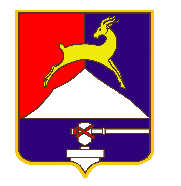 СОБРАНИЕ  ДЕПУТАТОВ     УСТЬ-КАТАВСКОГО ГОРОДСКОГО ОКРУГАЧЕЛЯБИНСКОЙ ОБЛАСТИПервое заседаниеРЕШЕНИЕот 25.01.2023       № 9                                                                     г. Усть-Катав  Об утверждении платы за содержание жилого помещения для нанимателей жилых помещений муниципального жилищного фонда; собственников жилых помещений, которые не приняли решение о выборе способа управления многоквартирным домом; собственников помещений в многоквартирном доме, которые на их общем собрании не приняли решение об установлении размера платы за содержание и ремонт жилого помещения; собственников нежилых помещений многоквартирных домов       В соответствии с  Федеральным законом от 06.10.2003 года№131-ФЗ «Об общих принципах организации местного самоуправления в Российской Федерации», Жилищным кодексом Российской Федерации, Постановлениями Правительства Российской Федерации от 03.04.2013 года №290 «О минимальном перечне услуг и работ, необходимых для обеспечения надлежащего содержания общего имущества в многоквартирном доме, и порядке их оказания и выполнения», от 13.08.2006 года № 491 «Об утверждении Правил содержания общего имущества в многоквартирном доме и Правил изменения размера платы за содержание жилого помещения в случае оказания услуг и выполнения работ по управлению, содержанию и ремонту общего имущества в многоквартирном доме ненадлежащего качества и (или) с перерывами, превышающими установленную продолжительность», Приказом Министерства строительства и жилищно-коммунального хозяйства Российской Федерации от 6 апреля 2018 года № 213/пр «Об утверждении Методических рекомендаций по установлению платы за содержание жилого помещения для собственников жилых помещений, которые не приняли решение о выборе способа управления многоквартирным домом, решение об установлении размера платы за содержание жилого помещения, а также по установлению порядка определения предельных индексов изменения размера такой платы», Уставом Усть-Катавского городского округа, Собрание депутатов РЕШАЕТ:1. Установить плату за содержание жилого помещения для нанимателей жилых помещений муниципального жилищного фонда, собственников жилых помещений, которые не приняли решение о выборе способа управления многоквартирным домом; собственников помещений в многоквартирном доме, которые на их общем собрании не приняли решение об установлении размера платы за содержание жилого помещения; собственников нежилых помещений многоквартирных домов по Усть-Катавскому городскому округу (Приложение ). 2. Решение Собрания депутатов от 22.12.2021года №164 «Об утверждении платы за содержание и ремонт  жилого помещения для нанимателей жилых помещений муниципального жилищного фонда; собственников жилых помещений, которые не приняли решение о выборе способа управления многоквартирным домом; собственников помещений в многоквартирном доме, которые на их общем собрании не приняли решение об установлении размера платы за содержание и ремонт жилого помещения; собственников нежилых помещений многоквартирных домов» признать утратившим силу.3. Организацию исполнения возложить на заместителя главы Усть-Катавского городского округа – начальника управления имущественных и земельных отношений.4. Контроль за исполнением данного решения возложить на председателя комиссии по промышленности, строительству, транспорту, связи, энергетике и ЖКХ А.А.Усика.5. Настоящее решение опубликовать в газете «Усть-Катавская неделя» и разместить на сайте Усть-Катавского городского округа www.ukgo.su.6. Настоящее решение вступает в силу после опубликования в газете «Усть-Катавская неделя».Председатель Собрания депутатов                                                             С. Н. Пульдяев      Усть-Катавского городского округаГлава Усть-Катавского городского округа                                               С. Д. Семков                                                                                                                   Приложение к решению       Собрания депутатов        Усть-Катавского  городского округа          от 25.01.2023    №9Плата за содержание жилого помещения для нанимателей жилых помещений муниципального жилищного фонда; собственников жилых помещений, которые не приняли решение о выборе способа управления многоквартирным домом; собственников помещений в многоквартирном доме, которые на их общем собрании не приняли решение об установлении размера платы за содержание и ремонт жилого помещения; собственников нежилых помещений многоквартирных домов Примечание:1. В плате за содержание жилого помещения учтены налоги в соответствии с законодательством Российской Федерации. 2. В состав платы за содержание жилого помещения включена плата за услуги управления многоквартирным домом.      3. В плате за содержание жилого помещения учтены расходы на техническое обслуживание и ремонт общедомовых приборов учёта холодного и горячего водоснабжения, теплоэнергии и электроэнергии (при наличии).4. В размере платы за содержание жилого помещения не учтены расходы на оплату холодной воды, горячей воды, электрической энергии, потребляемые при использовании и содержании общего имущества в многоквартирном доме, за отведение сточных вод в целях содержания общего имущества в многоквартирном доме. Данные расходы определяются управляющими организациями, товариществами собственников жилья, жилищными, жилищно-строительными и иными специализированными потребительскими кооперативами для каждого многоквартирного дома индивидуально в порядке, установленном жилищным законодательством Российской Федерации. №п/пперечень категорий многоквартирных домовЕд. изм.размер платы в многоквартирном домеразмер платы в многоквартирном доме№п/пперечень категорий многоквартирных домовЕд. изм.Без газового оборудования с газовым оборудованием Содержание жилого помещения (без учёта затрат на коммунальные ресурсы, потребляемые при содержании общего имущества в многоквартирном доме) по видам благоустройства (НДС не предусмотрен):Содержание жилого помещения (без учёта затрат на коммунальные ресурсы, потребляемые при содержании общего имущества в многоквартирном доме) по видам благоустройства (НДС не предусмотрен):Содержание жилого помещения (без учёта затрат на коммунальные ресурсы, потребляемые при содержании общего имущества в многоквартирном доме) по видам благоустройства (НДС не предусмотрен):Содержание жилого помещения (без учёта затрат на коммунальные ресурсы, потребляемые при содержании общего имущества в многоквартирном доме) по видам благоустройства (НДС не предусмотрен):1многоквартирные дома с централизованными системами отопления, ХВС, ГВС и водоотведения, не оборудованные лифтом, без мусоропроводаруб./кв. м18,6819,902многоквартирные дома с централизованными системами отопления, ХВС, ГВС и водоотведения, оборудованные лифтом, с мусоропроводомруб./кв. м29,540,03многоквартирные дома с централизованными системами отопления, ХВС, ГВС и водоотведения, оборудованные лифтом, без мусоропроводаруб./кв. м25,350,04многоквартирные дома с централизованной системой отопления, без ХВС, ГВС и водоотведения, не оборудованные лифтом, без мусоропровода руб./кв. м14,590,0